Lampiran VIIIFOTO-FOTO KEGIATAN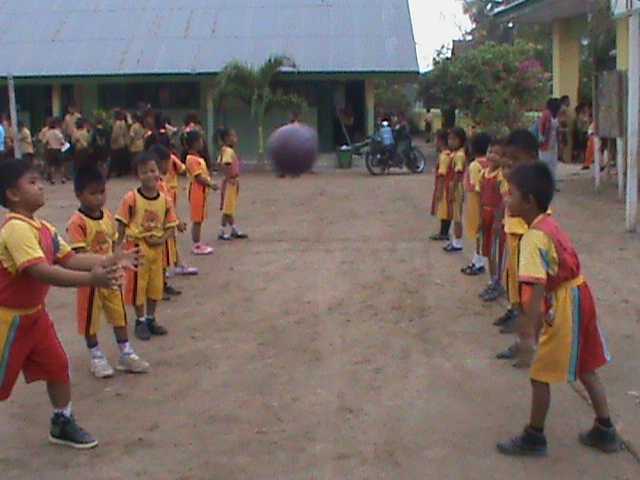 ANAK DIDIK MELAKUKAN KEGIATAN BERMAIN BOLA SECARA BERKELOMPOK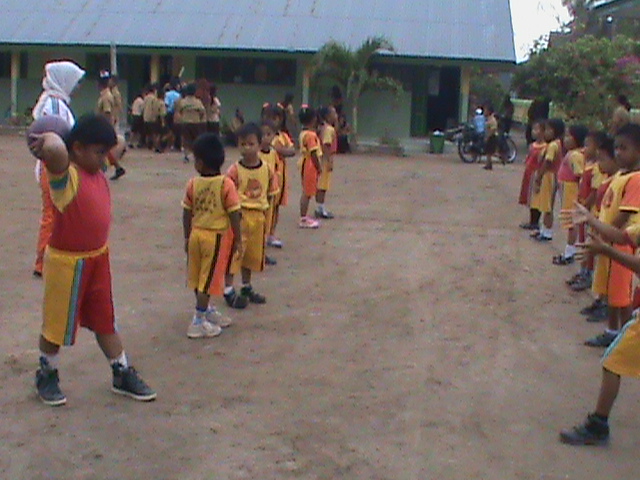 ANAK MELAKUKAN KEGIATAN MELEMPAR BOLA KEARAH DEPAN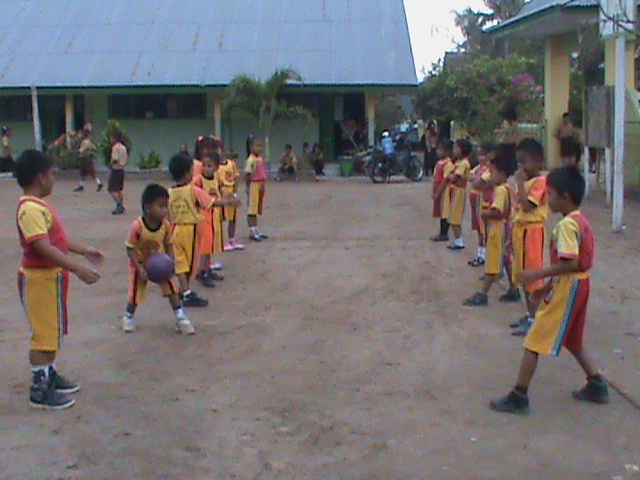 ANAK MELAKUKAN KEGIATAN MENANGKAP BOLA DARI ARAH LAWAN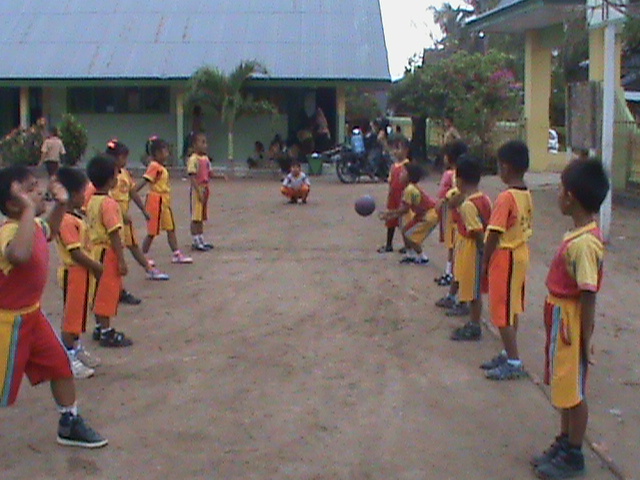 ANAK MELAKUKAN KEGIATAN MENANGKAP BOLA DARI ARAH DEPAN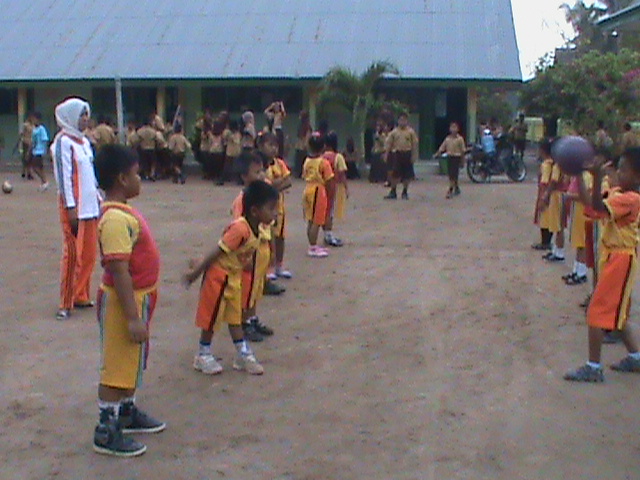 GURU MEMBIMBING DAN MENGAMATI ANAK PADA SAAT MELEMPAR DAN MENANGKAP BOLA SECARA BERKELOMPOK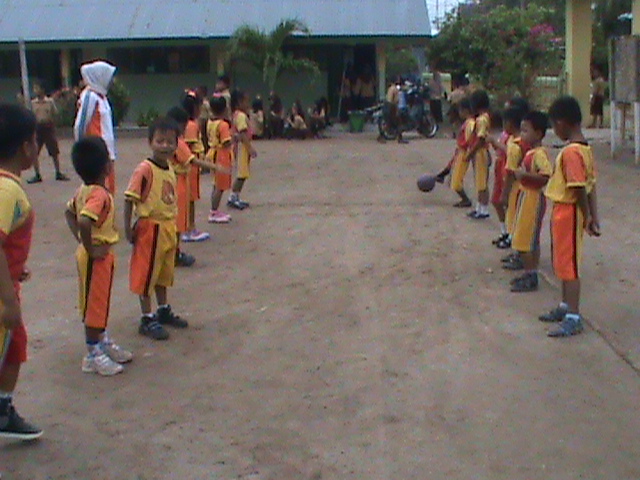 GURU MEMBIMBING DAN MENGAMATI ANAK PADA SAAT MENENDANG BOLA SECARA BERKELOMPOK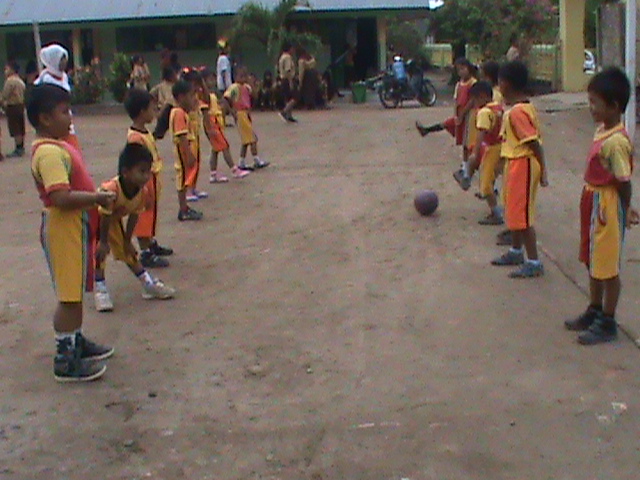 ANAK MELAKUKAN KEGIATAN MENENDANG BOLA DARI ARAH DEPAN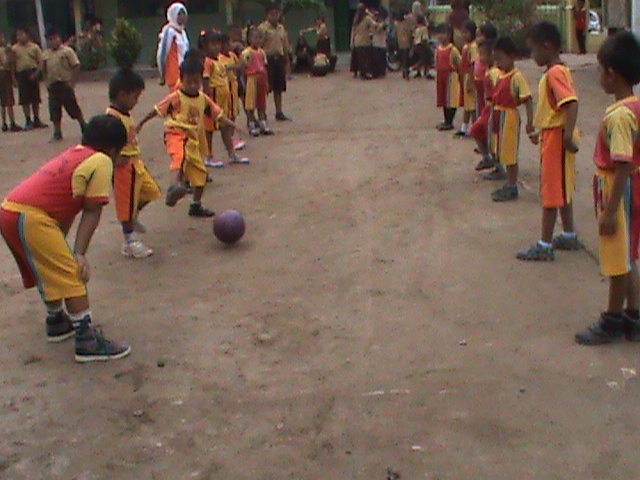 ANAK MELAKUKAN KEGIATAN MENENDANG BOLA KE ARAH LAWAN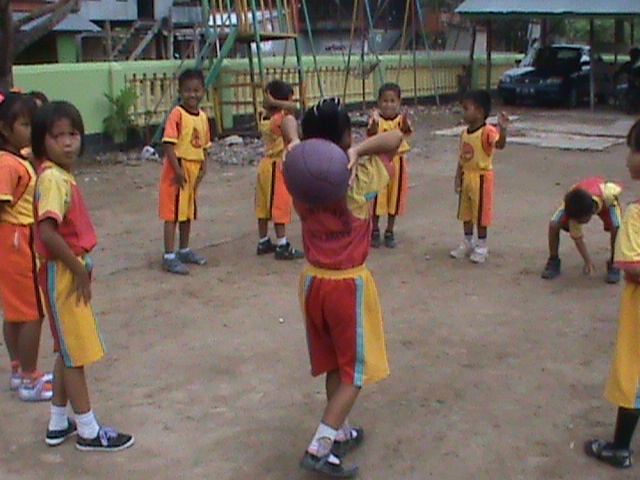 ANAK MELAKUKAN KEGIATAN MELEMPAR DAN MENANGKAP BOLA SECARA MANDIRI TANPA BIMBINGAN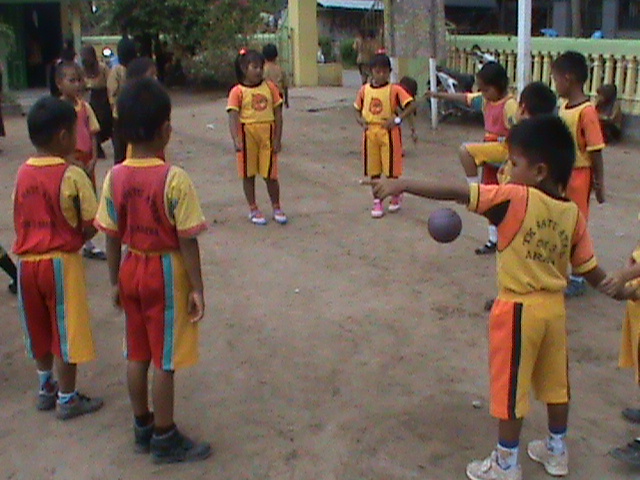 ANAK MELAKUKAN KEGIATAN MENENDANG BOLA SECARA MANDIRI TANPA BIMBINGAN